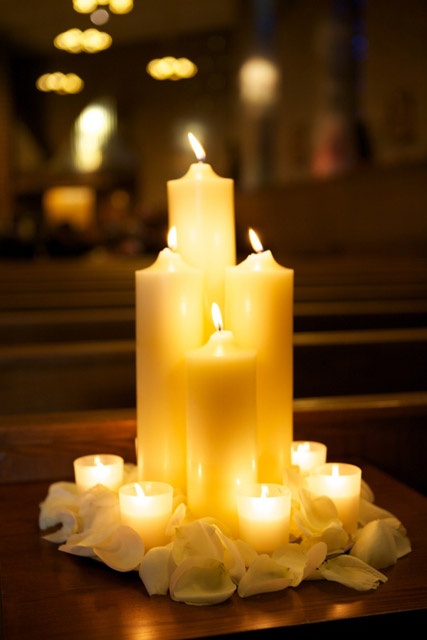 Cherished Ceremonieswww.cherishedceremonies.cominfo@cherishedceremonies.com813-877-6179Beautiful Blessings Wedding Package InclusiosnsBased on 75 GuestsCeremonyOrdained MinisterAltar Candlelight DecorCustom Aisle DécorCeremony ProgramsBridal Bouquet and Groom BoutUp to 2 Bridesmaids Bouquets and BoutsCeremony CoordinatorCeremony MusicReceptionCrystal Ice Chiavari ChairsCustom Tablecloths in Any ColorCharger Plates in any ColorCenterpieces for all TablesSweetheart Tablescape in any DécorSign in and Gift Table DécorCoordinating Table Number FramesWedding CakeReception CoordinatorProfessional PhotographyProfessional DjTotal Price 6,000.00Venue and Catering Approximate Costs 3,500.00Venue holds up to 150 Guests at Additional Cost